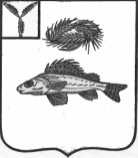 СОВЕТНОВОСЕЛЬСКОГО МУНИЦИПАЛЬНОГО ОБРАЗОВАНИЯ
ЕРШОВСКОГО МУНИЦИПАЛЬНОГО РАЙОНА САРАТОВСКОЙ ОБЛАСТИРЕШЕНИЕот 25.03.2019  года			                                                 № 24-45Об утверждении отчёта об исполнении бюджета Кушумского муниципального образования Ершовского муниципального района Саратовской области за 2018 годНа основании статьи 51 Устава Новосельского  муниципального образования Ершовского муниципального района Саратовской области, Совет Новосельского муниципального образования РЕШИЛ:1. Утвердить отчет об исполнении бюджета Кушумского муниципального образования за 2018 года по доходам в сумме 2157,5 тыс. руб. (план 1888,9 тыс. руб.), расходам в сумме 2003,9 тыс. руб. (план 1888,9 тыс. руб.), согласно приложению № 1,2. 2. Настоящее решение обнародовать и разместить на официальном сайте Новосельского муниципального образования в сети Интернет.Глава Новосельскогомуниципального образования:			И.П. ПроскурнинаПриложение №1к решению Совета Новосельского  МО ЕМРот 25.03.2019  года  № 24-45Сведенияоб исполнении бюджета Кушумского муниципального образованияза 2018 годПриложение №2к решению Совета Новосельского МО ЕМРот 25.03.2019 года  № 24-45Сведенияо численности муниципальных служащих, работников муниципальных учреждений Кушумского муниципального образования и фактических затрат на их денежное содержание за 2018 годНаименование показателяБюджетные назначения на 2018 годКассовое исполнение на 01.01.2019 г% исполненияДОХОДЫДОХОДЫДОХОДЫДОХОДЫНалоговые и неналоговые доходы1312,21574,4199,0Налоговые доходы1246,71337,1107,2Налог на доходы физических лиц441,0432,298,0Единый сельскохозяйственный налог0,5-0Налоги на имущество физических лиц105,2167,9159,6Земельный налог700,0736,8105,2Государственная пошлина-0,20Неналоговые доходы65,5237,3365,0Доходы, от сдачи в аренду имущества, находящегося в оперативном управлении органов управления органов управления муниципальных районов и созданных ими учреждений ( за исключением имущества муниципальных бюджетных и автономных учреждений65,572,0109,9Доходы от реализации иного имущества, находящихся в собственности муниципальных районов ( за исключением имущества муниципальных бюджетных и автономных учреждений, а также имущества муниципальных унитарных предприятий, в том числе казенных) в части-157,60Денежные взыскания (штрафы -2,00Невыясненные поступления-5,7Безвозмездные поступления- всего576,7583,1101,1Дотация на выравнивании е бюджетной обеспеченности:52,452,40- дотация бюджетам сельских поселений на выравнивание бюджетной обеспеченности за счётсубвенций из областного бюджета52,452,40Субвенции бюджетам субъектов РФ и муниципальных образований 67,173,5109,5Иные Межбюджетные трансферты:457,2457,20-Межбюджетные трансферты, передаваемые бюджетам сельских поселений из бюджета муниципального района на осуществление части полномочий по решению  вопросов местного значения в соответствии с заключенными соглашениями по дорожной деятельности в отношении дорог местного значения в границах населённых пунктов муниципального образования 457,2457,20ВСЕГО1888,92157,5114,2РАСХОДЫРАСХОДЫРАСХОДЫРАСХОДЫОбщегосударственные вопросы1294,61236,895,5Национальная оборона67,173,5109,5Национальная экономика:457,2461,4100,9-дорожное хозяйство457,2461,4100,9Жилищно-коммунальное хозяйство70,0231,6330,8Обеспечение населения муниципального образования водой питьево-хозяйственного назначения-94,50Уличное освещение-74,70благоустройство70,062,40ВСЕГО1888,92003,9106,1Наименование категорий работниковСредняя численность работников на 01.01.2018(чел.), в том числеКассовые расходы на заработную плату и начисления на нее 2017 год (тыс.руб.)Муниципальные служащие и должности, не отнесенные к муниципальным служащим4739,0